Изонить - как средство развития творческих способностей дошкольников с нарушением зрения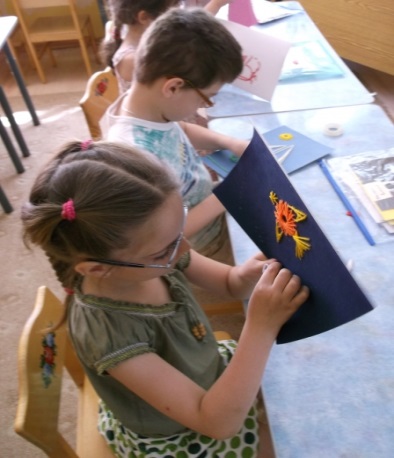 В нашем детском саду компенсирующего вида проходят занятия для старших дошкольников, в которых мы используем технику ИЗОНИТЬ».эТОТ ВИД ТВОРЧЕСТВА РАЗВИВАЕТ У ДЕТЕЙ ГЛАЗОМЕР,МАТЕМАТИЧЕСКИЕ СПОСОБНОСТИ, МЕЛКУЮ МОТОРИКУ РУК, ВООБРАЖЕНИЕ И ТВОРЧЕСКИЕ СПОСОБНОСТИ ДЕТЕЙ ДОШКОЛЬНОГО ВОЗРАСТА С ПАТОЛОГИЕЙ ЗРЕНИЯ.НАШИ РЕБЯТА ПОЛУЧАЮТ НАВЫКИ РАБОТЫ С ИГЛОЙ, ШИЛОМ,УЧАТСЯ ПОДБИРАТЬ ПО ЦВЕТОМУ СОЧЕТАНИЮ НИТКИ.НАЧИНАЯ РАБОТУ С ДЕТЬМИ, НА НАЧАЛЬНОМ ЭТАПЕ ВОЗНИКАЛИ СОМНЕНИЯ:СПРАВЯТСЯ ЛИ? 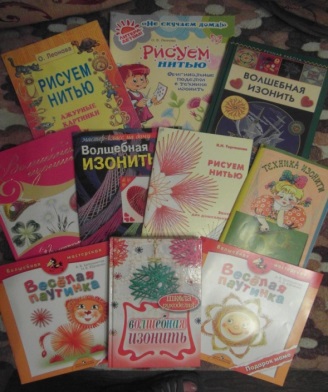 По технике "Изонить" мы собрали весь возможный материал, адаптировали его под наших  детей, написали программу, нашли безопасные  пластмассовые иголки, вместо мулине и ириса, стали  использовать  нитки для  вязания, а на шаблонах  для вышивки намечать  яркие зрительные ориентиры.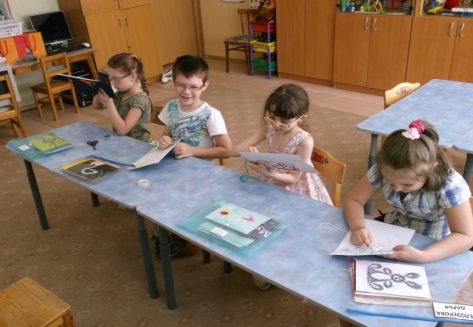 Дети с удовольствие начинают заниматься, придумывают названия для вышитых элементов  узоров, предлагают свои варианты вышивки, по окончании занятий  испытывают чувство удовлетворения и гордости за то, что работа полностью готова.Бывают и трудности и даже слёзы, но творческий потенциал всегда  берёт верх!К ОТЧЁТНОЙ ВЫСТАВКЕ ГОТОВИЛИСЬ КАК К ПОЛЁТУ В КОСМОС РЕБЯТА САМИ ПРЕДЛАГАЮТ ИЛИ ВЫБИРАЮТ ТО, ЧТО ОНИ БУДУТ ВЫШИВАТЬ(ВЗРОСЛЫЕ ТОЛЬКО ПОМОГАЮТ НАКАЛЫВАТЬ РИСУНОК НА ШАБЛОН ПРЕДЛАГАЕМ ВАШЕМУ ВНИМАНИЮ НЕКОТОРЫЕ НАШИ РАБОТЫ: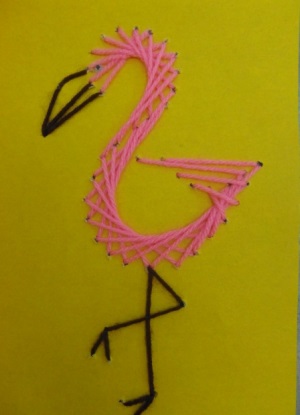 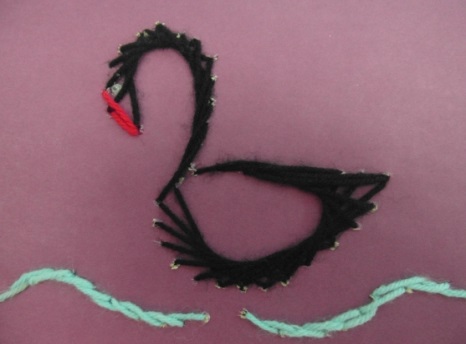 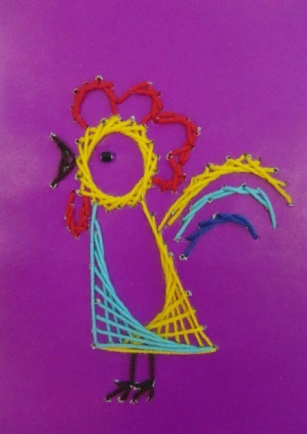 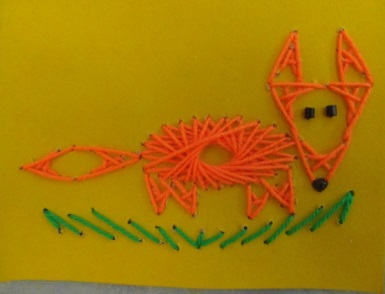 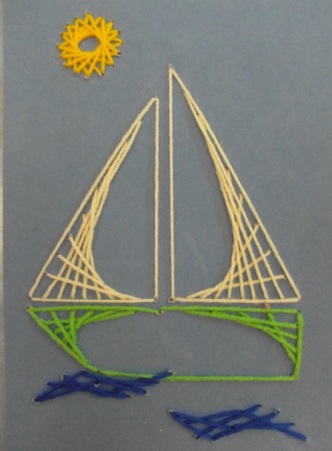 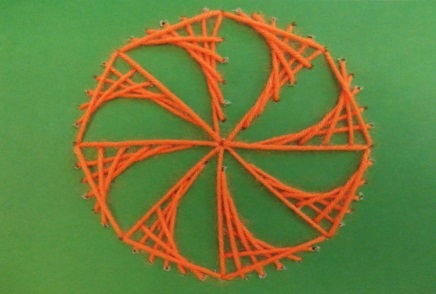 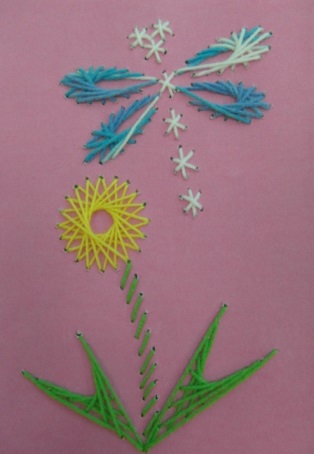 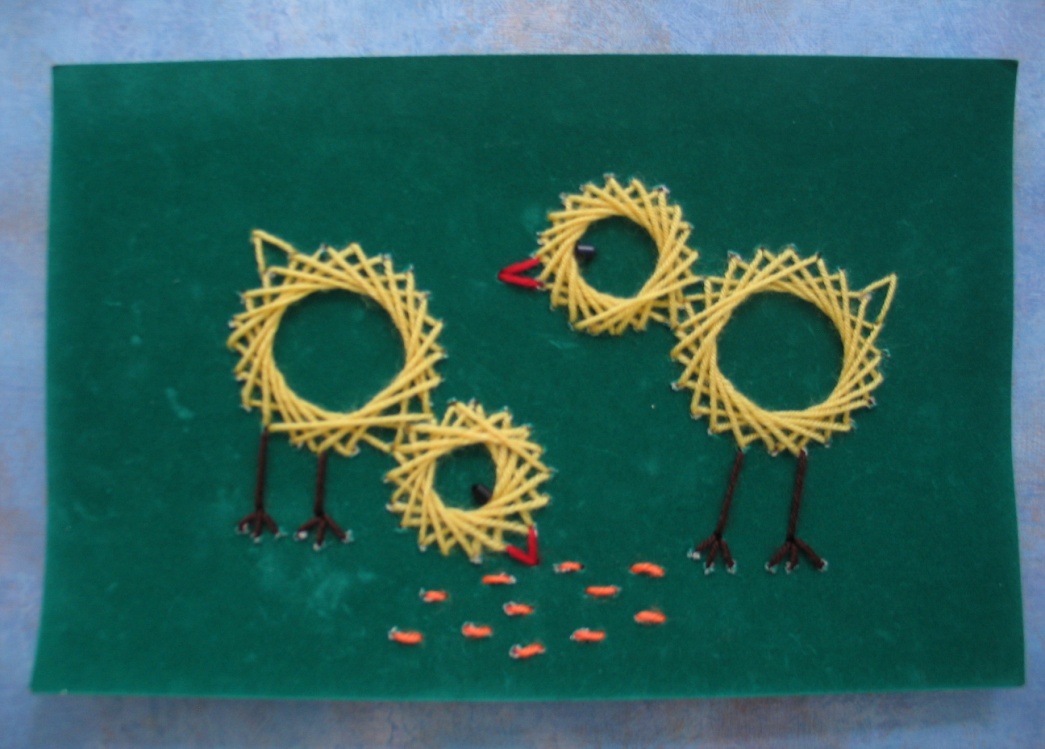 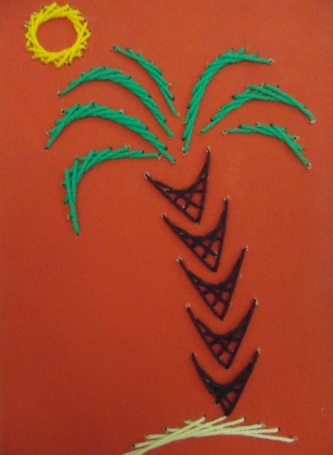 В конце  учебного года мы проводим отчётную  выставку, которую посещают  дети, родители и гости нашего детского  сада.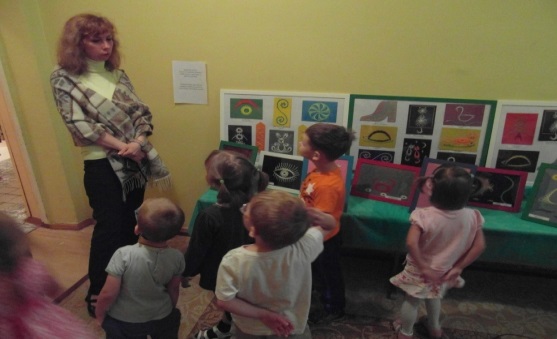 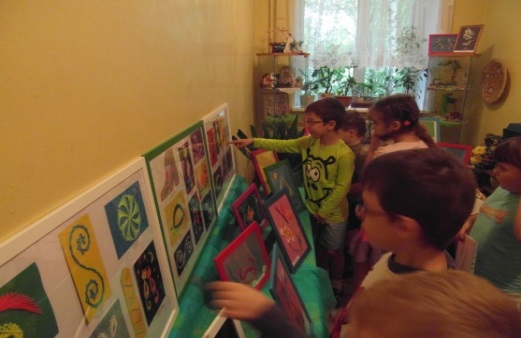 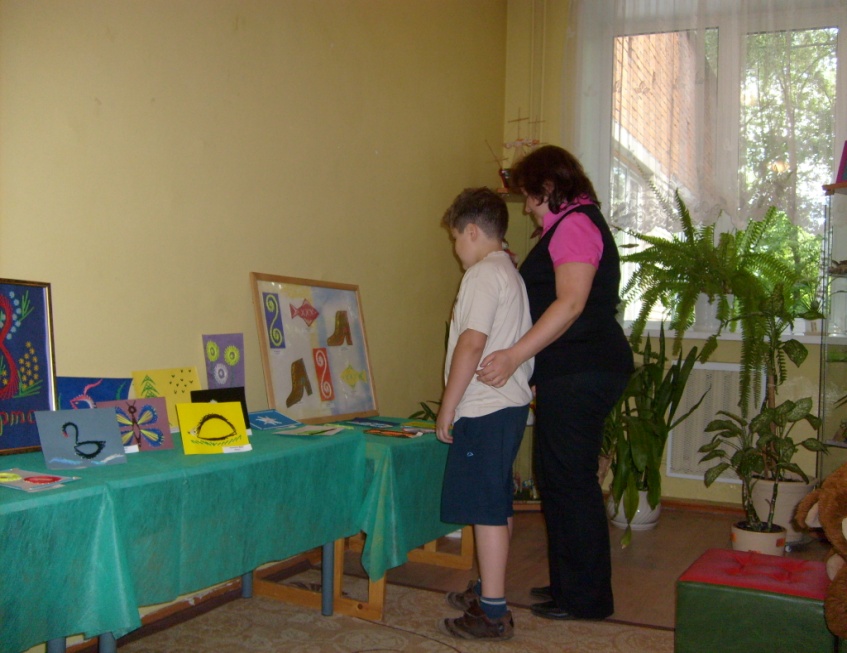 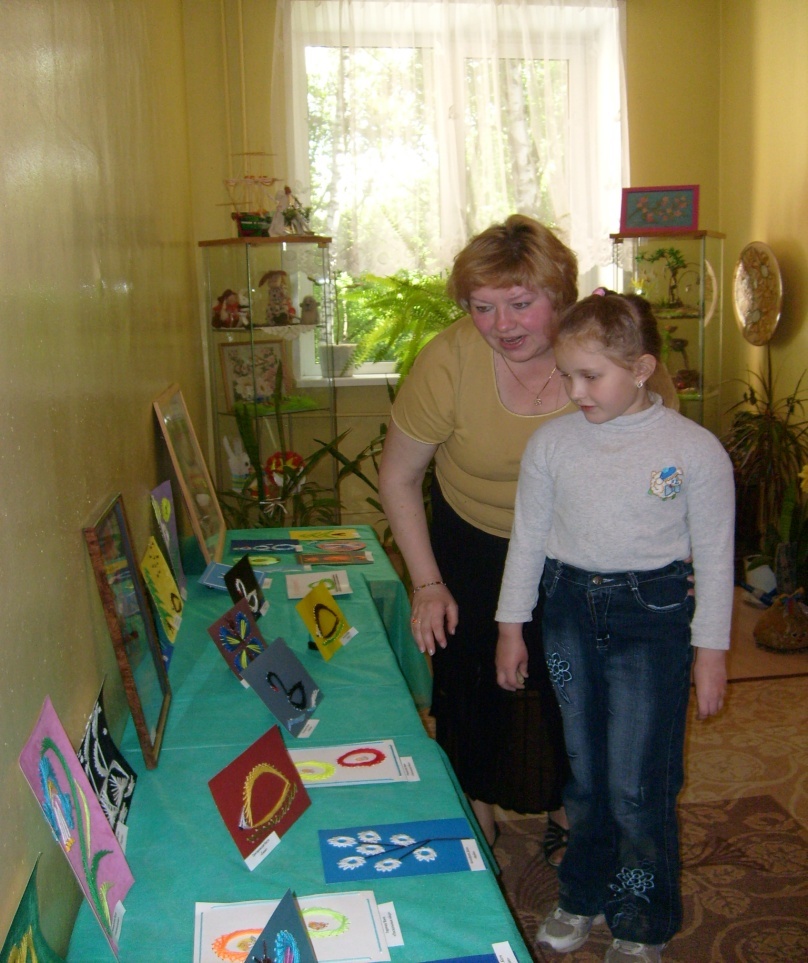 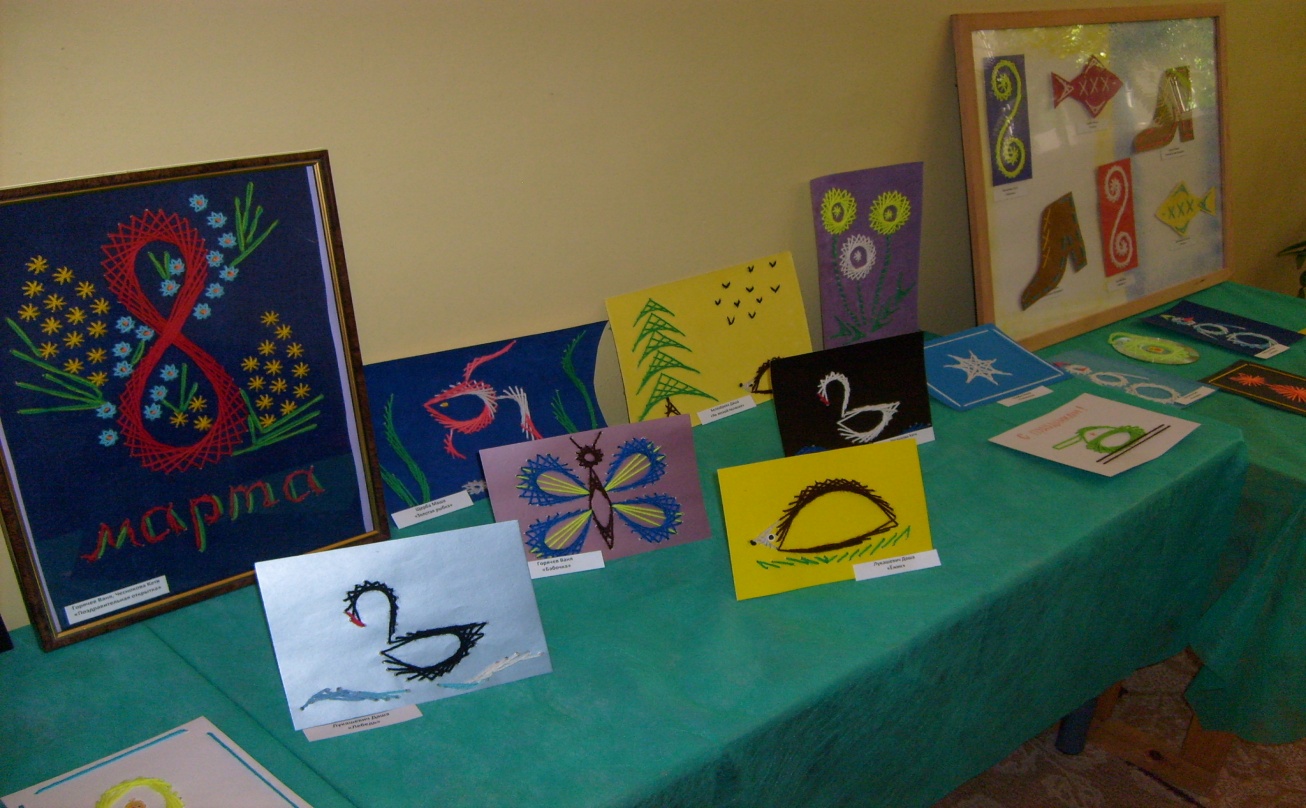 Благодарю за внимание!